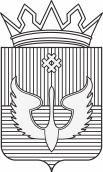 ПОСТАНОВЛЕНИЕАдминистрации Юсьвинского муниципального округаПермского края________2023                                                                                                           № Об утверждении форм документов,используемых при осуществлениимуниципального контроля, не утвержденных приказомМинистерства экономическогоразвития Российской Федерацииот 31.03.2021 № 151«О типовыхформах документов, используемыхконтрольным (надзорным) органомВ соответствии с частью 3 статьи 21 Федерального закона от 31.07.2020 № 248-ФЗ «О государственном контроле (надзоре) и муниципальном контроле в Российской Федерации», приказом Министерства экономическогоразвития Российской Федерации от 31.03.2021 № 151«О типовых формах документов, используемых контрольным (надзорным) органом», Уставом Юсьвинского муниципального округа Пермского края администрация Юсьвинского муниципального округа Пермского края ПОСТАНОВЛЯЕТ:1.Утвердить в отношении осуществляемых администрацией Юсьвинского муниципального округа Пермского края муниципального земельного контроля, муниципального контроля в сфере благоустройств, муниципального жилищного контроля, муниципального контроля в области охраны и использования особо  охраняемых природных территорий местного значения, муниципального контроля на автомобильном транспорте, городском наземном электрическом транспорте и в дорожном хозяйстве прилагаемые:1.1. Типовую форму задания на проведение контрольного мероприятия без взаимодействия с контролируемым лицом (приложение № 1)1.2. Типовую форму предписания (приложение № 2).1.3. Типовую форму протокола осмотра (приложение № 3).1.4. Типовую форму протокола досмотра (приложение № 4).1.5. Типовую форму протокола инструментального обследования (приложение № 5).1.6. Типовую форму протокола испытания (приложение № 6).1.7. Типовую форму протокола опроса (приложение № 7).1.8. Типовую форму требования о предоставлении документов (приложение № 8).1.9. Типовую форму журнала учета предостережений (приложение № 9).1.10. Типовую форму журнала учета консультирований (приложение №10).1.11. Типовую форму акта выездного обследования (приложение № 11).1.12. Типовую форму акта о невозможности проведения контрольного мероприятия (приложение №12).1.13. Типовую форму заключения (приложение №13).1.14. Типовую форму журнала учета объектов (приложение №14).1.15. Типовую форму акта наблюдения за соблюдением обязательных требований (мониторинг безопасности) (приложение № 15).1.16. Типовую форму мотивированного представления о проведении контрольного мероприятия (приложение №16).1.17. Типовую форму акта профилактического визита (приложение №17).1.18. Типовую форму уведомления профилактического визита (приложение №18).1.19. Типовая форма журнала учета контроль (надзорных) мероприятий без взаимодействия (приложение №19).2.Настоящее постановление вступает в силу со дня его официального опубликования в газете «Юсьвинские вести» и размещения на официальном сайте муниципального образования Юсьвинский муниципальный округ Пермского края в информационно-телекоммуникационной сети Интернет.3.Контроль за исполнением настоящего постановления оставляю за собой.Глава муниципального округа-глава администрации Юсьвинского муниципального округа Пермского края                                      Н.Г.НикулинПриложение № 1к постановлению администрацииЮсьвинского муниципального округаПермского края от __________ 2023 № ___(Типовая форма задания на проведение контрольного мероприятия без взаимодействия с контролируемым лицом)Утверждаю «____» _____________ 20__г.(указать дату утверждения задания)____________________________________________________________________________ (должность, подпись, фамилию 
и инициалы должностного лица,утверждающего задание)Задание на проведение контрольного мероприятия без взаимодействия с контролируемым лицом № _______________________                                                  «____» ________20___ г.(место составления)На  основании части 2 статьи 57 Федерального закона от 31.07.2020 
№ 248 - ФЗ «О государственном контроле (надзоре) и муниципальном контроле в Российской Федерации» поручаю:1. Вид муниципального контроля:_______________________________________(указывается конкретный осуществляемый местной администрацией вид муниципального контроля, по которому утверждается задание, например, муниципальный земельный контроль или муниципальный контроль в сфере благоустройства)2. Вид контрольного мероприятия без взаимодействия с контролируемым лицом:____________________________________________________________________________________________________________________________________(указывается наблюдение за соблюдением обязательных требований или выездное обследование)3. Контрольное мероприятие без взаимодействия с контролируемым лицом проводится:__________________________________________________________________________________________________________________________________(указывается в случае проведения выездного обследования: по месту нахождения (осуществления деятельности) организации (ее филиалов, представительств, обособленных структурных подразделений), месту осуществления деятельности гражданина, месту нахождения объекта контроля)4. Для мероприятия без взаимодействия с контролируемым лицом направляется (направляются):_________________________________________________________________________________________________________________________(фамилия, имя, отчество (при наличии), должность уполномоченного на осуществление конкретного вида муниципального контроля должностного лица, которое должно провести контрольное мероприятие без взаимодействия с контролируемым лицом)5. Привлечь к проведению контрольного мероприятия без взаимодействия с контролируемым лицом в качестве экспертов (экспертной организации) / специалистов следующих лиц (для выездного обследования):___________________________________________________________________________________________________________________________________(фамилия, имя, отчество (при наличии), должность привлекаемого к мероприятию без взаимодействия с контролируемым лицом эксперта (специалиста); в случае указания эксперта (экспертной организации) указываются сведения о статусе эксперта в реестре экспертов контрольного органа или наименование экспертной организации с указанием реквизитов свидетельства об аккредитации и наименования органа по аккредитации, выдавшего свидетельство об аккредитации);данные указываются в случае привлечения эксперта (экспертной организации) / (специалиста); в случае непривлечения таких лиц пункт может быть исключен)6. Объект (объекты) муниципального контроля, в отношении которого (которых) проводится контрольное мероприятие без взаимодействия с контролируемым лицом:______________________________________________________________________________________________________________________________________________________________________________Приложение № 2к постановлению администрации Юсьвинского муниципального округа Пермского краяот __________ 2023 № ___(Типовая форма предписания)Отметка о размещении сведений в едином реестре контрольных (надзорных) мероприятий, QR-код *ПРЕДПИСЫВАЕТустранить предусмотренные пунктом 7 настоящего Предписания нарушения / провести мероприятия по предотвращению причинения вреда (ущерба) охраняемым законом ценностям (нужное подчеркнуть) в срок до _____________ (для устранения нарушений и (или) проведения мероприятий по предотвращению причинения вреда (ущерба) охраняемым законом ценностям указывается разумный срок)О результатах исполнения настоящего Предписания следует проинформировать администрацию Юсьвинского муниципального округа Пермского края в письменной форме или в электронной форме с приложением копий подтверждающих документов до «____» ___________20___г. (указывается не меньший, чем в предыдущем абзаце, срок) или не позднее 30 дней с даты исполнения Предписания).Невыполнение в установленный срок настоящего Предписания влечет административную ответственность в соответствии с частью 1 статьи 19.5 Кодекса Российской Федерации об административных правонарушениях.Настоящее Предписание может быть обжаловано в установленном законом порядке.Органом, осуществляющим контроль за исполнением настоящего предписания, является вынесший его орган муниципального контроля:Администрация Юсьвинского муниципального округа Пермского края* Отметки размещаются после реализации указанных в них действий.Приложение № 3к постановлению администрации Юсьвинского муниципального округа Пермского краяот __________ 2023 № ___(Типовая форма протокола осмотра)──────────────────────────────* Отметки размещаются после реализации указанных в них действийПриложение № 4к постановлению администрации Юсьвинского муниципального округа Пермского краяот __________ 2021 № ___(Типовая форма протокола досмотра)──────────────────────────────* Отметки размещаются после реализации указанных в них действийПриложение № 5к постановлению администрации Юсьвинского муниципального округа Пермского краяот __________ 2023 № ___(Типовая форма протокола инструментального обследования)* Отметки размещаются после реализации указанных в них действийПриложение № 6к постановлению администрации Юсьвинского муниципального округа Пермского краяот __________ 2023 № ___(Типовая форма протокола испытания)* Отметки размещаются после реализации указанных в них действийПриложение № 7к постановлению администрации Юсьвинского муниципального округа Пермского краяот __________ 2023 № ___(Типовая форма протокола опроса)─────────────────────────────* Отметки размещаются после реализации указанных в них действийПриложение № 8к постановлению администрации Юсьвинского муниципального округа Пермского краяот __________ 2023 № ___(Типовая форма требования 
о предоставлении документов)──────────────────────────────* Данный абзац указывается в случае, если контрольным органом установлена необходимость представления документов на бумажном носителе** Отметка размещается после реализации указанных в ней действийПриложение № 9к постановлению администрации Юсьвинского муниципального округа Пермского края от __________ 2023 № ___(Типовая форма журнала учета предостережений)Журнал учета предостереженийОтветственное за ведение журнала должностное лицо (должностные лица): _____________________________________________________                      (фамилия, имя, отчество (если имеется), должность)Приложение № 10к постановлению администрации Юсьвинского муниципального округа Пермского краяот __________ 2023 № ___(Типовая форма журнала учета консультирований)Журнал учета консультированийОтветственное за ведение журнала должностное лицо (должностные лица): _____________________________________________________                      (фамилия, имя, отчество (если имеется), должность)Приложение № 11к постановлению администрацииЮсьвинского муниципального округаПермского краяот __________ 2023 № ___(Типовая форма акта выездного обследования)Приложение № 12к постановлению администрации Юсьвинского муниципального округа Пермского краяот __________ 2023 № ___	(Типовая форма акта о невозможности проведения контрольного мероприятия)Акт о невозможности проведения контрольного мероприятия№ ______При проведении__________________________________________________  (наименование контрольного мероприятия)в рамках осуществления _____________________________________________(указать вид контроля)в отношении _______________________________________________________ (наименование юридического лица, Ф.И.О. индивидуального предпринимателя, Ф.И.О. гражданина)по адресу: ______________________________________________________ (место проведения контрольного мероприятия)на основании:____________________________________________________(вид документа с указанием реквизитов (номер, дата))должностным лицом, уполномоченным на проведение контрольного мероприятия (Ф.И.О., должность) установлено, что проведение _______________________________________________________________________________________________ (наименование контрольного мероприятия)невозможно в связи:___________________________________________________ (указать причину: в связи с отсутствием контролируемого лица по месту нахождения (осуществления деятельности);   ____________________________________________________________________________________________________либо в связи с фактическим неосуществлением деятельности контролируемым лицом; ____________________________________________________________________________________________________либо в связи с иными действиями (бездействием) (указать какими конкретно) контролируемого лица, повлекшими невозможность проведения или завершения контрольного мероприятия)Приложения к акту (при наличии)___________________________________Должностное лицо:	______________________________         _____________   _______________ (фамилия, имя, отчество, должность)                                                                   (подпись)                                 (дата)Приложение № 13к постановлению администрации Юсьвинского муниципального округа Пермского краяот __________ 2023 № ___	(Типовая форма заключения)Заключение__________________________________________________________________(указывается конкретный осуществляемый вид муниципального контроля без взаимодействия с контролируемым лицом)«__»___________г.                                                                         №_____________Контрольное мероприятие без взаимодействия проведено при осуществлении муниципального контроля:______________________________________________1. Контрольное мероприятие без взаимодействия проведено в соответствии с заданием:___________________________________________________________________________________________________________________________________(дата задания и номер задания, ф.и.о., должность уполномоченного лица на проведение КНМ)2. Контрольное мероприятие без взаимодействия проведено в отношении:____________________________________________________________________________________________________________________________________(указываются сведения об объекте (описание местоположения, адрес, кадастровый номер (при наличии), категория риска, ИНН)3. Контрольное мероприятие без взаимодействия проведено в период:с «__» ________ ____ г. с_____ час. _______мин.по «__» ________ ____ г. по ______час. _______мин.__________________________________________________________________ (указывается срок проведения контрольного мероприятия без взаимодействия или периоды времени проведения мероприятия (мероприятий) по контролю без взаимодействия)4. Перечень обязательных требований, оценка соблюдения которых проведена в ходе контрольного мероприятия без взаимодействия:__________________________________________________________________________________________________________________________________ (указываются реквизиты нормативных правовых актов и их структурных единиц, которыми установлены данные обязательные требования)5. Контрольное мероприятие без взаимодействия проведено:1)_________________________________________________________________2)_________________________________________________________________(указывается должность, фамилия, имя, отчество (при наличии) должностного лица или должностных лиц, проводивших контрольное мероприятие без взаимодействия)6. По результатам контрольного мероприятия без взаимодействия установлено:____________________________________________________________________________________________________________________________________(указываются сведения о результатах мероприятий по контролю без взаимодействия, в том числе информация о выявленных нарушениях либо признаках нарушений обязательных требований (при наличии)7. К настоящему заключению прилагаются:1)_________________________________________________________________2)_________________________________________________________________(указываются документы, иные материалы, обосновывающие выводы, содержащиеся в заключении)_________________________                                       __________________(должность, фамилия, имя, отчество                                                                                                                           (подпись)(при наличии) должностного лицаили должностных лиц, проводившихконтрольное мероприятиебез взаимодействия)Приложение № 14к постановлению администрации Юсьвинского муниципального округа Пермского краяот __________ 2023 № ___	(Типовая форма журнала учетаобъектов контроля)ТИПОВАЯ ФОРМАжурнала учета объектов контроляАдминистрация Юсьвинского муниципального округа Пермского края(наименование контрольного органа)Приложение № 15к постановлению администрации Юсьвинского муниципального округа Пермского краяот __________ 2023 № ___	(Типовая форма акта наблюдения за соблюдением обязательных требований)Приложение № 16к постановлению администрации Юсьвинского муниципального округа Пермского краяот __________ 2023 № ___	(Типовая форма мотивированного представления о проведении контрольного мероприятия)Мотивированное представление № ______«____» __________20____г.1.	По результатам рассмотрения сведений о причинении вреда (ущерба) или об угрозе причинения вреда (ущерба) охраняемым законом ценностям:___________________________________________________________________________________________________________________________________________________________________________(указываются реквизиты обращений (заявлений) организаций, информация от органов государственной власти, органов местного самоуправления, из средств массовой информации, реквизиты результатов контрольных мероприятий, включая контрольные мероприятия без взаимодействия с контролируемым лицом, в том числев отношении иных контролируемых лиц)2.	Описание проведенных мероприятий по рассмотрению сведений о причинении вреда (ущерба) или об угрозе причинения вреда (ущерба) охраняемым законом ценностям   (включая   мероприятия   по   установлению   организации и полномочий представителя организации, мероприятия по оценке достоверности поступивших сведений), а также информация и данные, полученные в ходе указанных мероприятий: _________________________________________________________________________________________________________________________________________________________________________________________________________________________________________________________________________________________________________________________________________________________________________________________________________________________________________________________________________________________________________________________________________________________________________________________________________________________________________________________________________________________________________________________________________________________________________________________________________________________________________________________________3.	На основании изложенного, в рамках муниципального контроля ________________________________________________________________________________________________________________________________________________________________________________________________________________________________________________________________(указывается: вид муниципального контроля,требуетсяпроведениеконтрольногомероприятия/требуетсянаправлениевадресконтролируемоголицапредостереженияонедопустимостинарушенияобязательныхтребований/основаниядляпроведенияконтрольного мероприятия отсутствуют)4. Факты подлежащие оценке: (заполняется в случае необходимости проведения контрольного мероприятия)5. Необходимо проведение: _________________________________________________________(указывается контрольное мероприятие)В отношении_____________________________________________________________________(указывается объект контроля, в отношении которого необходимо проведение контрольного мероприятия)Контролируемого лица _________________________________________________________(указываются наименование юридического лица, фамилия, имя, отчество (при наличии) индивидуального предпринимателя)По адресу ________________________________________________________________________(указывается адрес места осуществления контролируемым лицом деятельности) 6.Мотивированное представление подготовил:Приложение № 17к постановлению администрации Юсьвинского муниципального округа Пермского краяот __________ 2023 № ___	(Типовая форма акта профилактического визита)АКТ №____профилактического визита____________________                                                            «__»________20___г. (место)                                                                                                                                                      (дата)Мы,____________________________________________________________
______________________________________________________________________(указываются должности, фамилии, имена, отчества (последнее при наличии) лиц, уполномоченных на проведение профилактического визита)в соответствии с заданием на проведение профилактического визита, утвержденным 
______________________________________________________________________
(указывается фамилия, имя и отчество (последнее при наличии) должностного лица, утвердившего задание, номер  и дата задания)«____» ___ 20___ года  с «____» часов «______» минут до «____» часов «___» минут провели профилактический визит в рамках:______________________________________________________________________(указывается наименование муниципального контроля)Профилактический визит проведен по месту осуществления деятельности контролируемого лица: ________________________________________________________________________________________________________________________.
(указывается для юридического лица: наименование, юридический адрес, ОГРН, ИНН, фамилия, имя, отчество (последнее при наличии) руководителя; для индивидуального предпринимателя: фамилия, имя, отчество (последнее при наличии), ОГРНИП, ИНН, адрес проживания; для физического лица: фамилия, имя, отчество (последнее при наличии), адрес проживания или адрес фактического осуществления подконтрольной (поднадзорной) деятельности)При проведении профилактического визита присутствовали: __________________________________________________________________________________.(указывается для юридического лица: наименование, юридический адрес, ОГРН, ИНН, фамилия, имя, отчество (последнее при наличии) руководителя, иного должностного лица или уполномоченного представителя юридического лица; для индивидуального предпринимателя: фамилия, имя, отчество (последнее при наличии), ОГРНИП, ИНН, адрес проживания; для физического лица: фамилия, имя, отчество (последнее при наличии), адрес проживания или адрес фактического осуществления подконтрольной (поднадзорной) деятельности)В ходе проведения профилактического визита выявлены нарушения обязательных требований, получены сведения о готовящихся нарушениях обязательных требований или признаках нарушений обязательных требований
(с указанием положений нормативных правовых актов): ____________________________________________________________________________________________________________________________________________.(указываются сведения о результатах профилактического визита, в том числе о выявленных нарушениях обязательных требований, признаках нарушения обязательных требований с указанием их видов)В ходе проведения профилактического визита контролируемое лицо проинформировано об обязательных требованиях, предъявляемых к деятельности контролируемого лица либо к принадлежащим ему объектам контроля (надзора), 
их соответствии критериям риска, основаниях и о рекомендуемых способах снижения категории риска, а также о видах, содержании и об интенсивности контрольных (надзорных) мероприятий, проводимых в отношении объекта контроля (надзора).Приложение: на ______ л. в 1 экз.Подписи уполномоченных должностных лиц, проводивших профилактический визит:______________________ _______________ ______________________________            (должность)                                                                     (подпись)                             (расшифровка подписи)______________________ _______________ ______________________________            (должность)                                                                           (подпись)                                 (расшифровка подписи)______________________ _______________ ______________________________                                         (должность)                                       (подпись)                                             (расшифровка подписи)С актом проведения профилактического визита ознакомлен(а), копию акта 
со всеми приложениями получил(а) ____________________________________________________________________________________________________________(указывается для юридического лица: наименование, юридический адрес, ОГРН, ИНН, фамилия, имя, отчество (последнее при наличии) руководителя; для индивидуального предпринимателя: фамилия, имя, отчество (последнее при наличии), ОГРНИП, ИНН, адрес проживания; для физического лица: фамилия, имя, отчество (последнее при наличии), адрес проживания или адрес фактического осуществления подконтрольной (поднадзорной) деятельности)Отметка о невозможности ознакомления (дата и время) контролируемых лиц или их представителей с актом профилактического визита:1Отметка о направлении акта профилактического визита почтовым отправлением с уведомлением о вручении (номер почтового трекера) или 
в электронном виде (адрес электронной почты), в том числе через личный кабинет 
в Государственной информационной системе Московской области «Портал государственных и муниципальных услуг (функций) Московской области»:1______________________________________________________________________(указывается дата и способ направления)________1Оформляется на оборотной стороне последнего листа акта профилактического визитаПриложение № 18к постановлению администрации Юсьвинского муниципального округа Пермского краяот __________ 2023 № ___	(Типовая форма уведомления профилактического визита) Наименование объекта контроля 
(надзора), в отношении которого
 проводится профилактический визит
 (обязательный профилактический визит),
 юридический адрес/адрес осуществления деятельности,
e-mail (при наличии)  УВЕДОМЛЕНИЕ о проведении профилактического визитаВ соответствии с ч.5 ст. 52 Федерального закона от 31 июля 2020 года  № 248-ФЗ «О государственном контроле  (надзоре) и муниципальном контроле в Российской Федерации», в сфере _________________________________   _______________________________________________________________________(указать вид муниципального контроля)Администрация Юсьвинского муниципального округа Пермского края  уведомляет о проведении «____» ___________ 20__г профилактический визит в вотношении___________________________________________________________________________________________________________________________________(наименование юридического лица, фамилия, имя, отчество (при наличии) индивидуального предпринимателя, ОГРН, ИНН)на основании ___________________________________________________________________________________________________________________________________(указать одно из оснований проведения профилактического мероприятия: индикаторы риска нарушения обязательных требований; наличие сведений о готовящихся или возможных нарушениях обязательных требований, а также о непосредственных нарушенных требованиях, если указанные сведения не соответствуют утвержденным индикаторам риска нарушения обязательных требований)в форме ________________________________________________________________(место осуществления деятельности контролируемого лица либо путем использования видео-конференц-связи)Полученные   контролируемым   лицом  в  ходе  профилактического  визитаразъяснения носят рекомендательный характер.	Сообщаем, что ____________________________________________________________________________________________________________________________(наименование юридического лица, индивидуального предпринимателя, ОГРН, ИНН)вправе отказаться от проведения обязательного профилактического визита, уведомив Администрацию Юсьвинского муниципального округа Пермского края  не позднее, чем за 3 рабочих дня до даты его проведения, по адресу электронной почты:______________________ и в письменной форме по адресу:619170, Пермский край, с. Юсьва, ул. Красноармейская, д.14.Срок проведения профилактического визита составляет 1 рабочий день. ___________________________________ ___________ ___________________________(должность)                                                                                 (подпись)                                               (расшифровка подписи)Приложение № 19к постановлению администрации Юсьвинского муниципального округа Пермского краяот __________ 2023 № ___(Типовая форма журнала учета контроль (надзорных) мероприятий без взаимодействия)Администрация Юсьвинского муниципального округа Пермского края _________________________________________________________________(наименование муниципального контроля)Журнал учета контрольно (надзорных) мероприятий без взаимодействияОтветственное за ведение журнала должностное лицо (должностные лица): _____________________________________________________                      (фамилия, имя, отчество (если имеется), должность) Администрация Юсьвинского муниципального округа Пермского края Администрация Юсьвинского муниципального округа Пермского края(указывается наименование контрольного органа)(указывается наименование контрольного органа)от «___» ___________ 20__ г., (дата составления предписания)от «___» ___________ 20__ г., (дата составления предписания)(место составления предписания)(место составления предписания) Предписание Предписание1. Предписание выдано по итогам проведения контрольного мероприятия в соответствии с решением:______________________________________________________________________________________________1. Предписание выдано по итогам проведения контрольного мероприятия в соответствии с решением:______________________________________________________________________________________________(указывается ссылка на решение органа муниципального контроля о проведении контрольного мероприятия, реквизиты (дата принятия и номер) такого решения)(указывается ссылка на решение органа муниципального контроля о проведении контрольного мероприятия, реквизиты (дата принятия и номер) такого решения)2. Вид муниципального контроля:_________________________________________________________________________________________________________________________________________________________________(указывается конкретный осуществляемый местной администрацией вид муниципального контроля, например, муниципальный земельный контроль или муниципальный контроль в сфере благоустройства)2. Вид муниципального контроля:_________________________________________________________________________________________________________________________________________________________________(указывается конкретный осуществляемый местной администрацией вид муниципального контроля, например, муниципальный земельный контроль или муниципальный контроль в сфере благоустройства)3. Контрольное мероприятие проведено:3. Контрольное мероприятие проведено:...…...…(указываются фамилии, имена, отчества (при наличии), должности должностного лица (должностных лиц, в том числе руководителя группы должностных лиц), уполномоченного (уполномоченных) на проведение контрольного мероприятия, по итогам которого выдается предписание. При замене должностного лица (должностных лиц) после принятия решения о проведении контрольного мероприятия, такое должностное лицо (должностные лица) указывается (указываются), если его (их) замена была проведена после начала контрольного мероприятия)(указываются фамилии, имена, отчества (при наличии), должности должностного лица (должностных лиц, в том числе руководителя группы должностных лиц), уполномоченного (уполномоченных) на проведение контрольного мероприятия, по итогам которого выдается предписание. При замене должностного лица (должностных лиц) после принятия решения о проведении контрольного мероприятия, такое должностное лицо (должностные лица) указывается (указываются), если его (их) замена была проведена после начала контрольного мероприятия)4. К проведению контрольного мероприятия были привлечены:4. К проведению контрольного мероприятия были привлечены:специалисты:специалисты:1) ...1) ...2) ...2) ...(указываются фамилии, имена, отчества (при наличии), должности специалистов, если они привлекались);(указываются фамилии, имена, отчества (при наличии), должности специалистов, если они привлекались);эксперты (экспертные организации):эксперты (экспертные организации):1) ...1) ...2) ...2) ...(указываются фамилии, имена, отчества (при наличии) должности экспертов, с указанием сведений о статусе эксперта в реестре экспертов контрольного органа или наименование экспертной организации, с указанием реквизитов свидетельства об аккредитации и наименования органа по аккредитации, выдавшего свидетельство об аккредитации; указываются, если эксперты (экспертные организации) привлекались;в случае непривлечения специалистов, экспертов (экспертных организаций) пункт может быть исключен)(указываются фамилии, имена, отчества (при наличии) должности экспертов, с указанием сведений о статусе эксперта в реестре экспертов контрольного органа или наименование экспертной организации, с указанием реквизитов свидетельства об аккредитации и наименования органа по аккредитации, выдавшего свидетельство об аккредитации; указываются, если эксперты (экспертные организации) привлекались;в случае непривлечения специалистов, экспертов (экспертных организаций) пункт может быть исключен)5. Контрольное мероприятие проведено в отношении:_______________5. Контрольное мероприятие проведено в отношении:_______________(указывается объект контроля, в отношении которого проведено контрольное мероприятие)(указывается объект контроля, в отношении которого проведено контрольное мероприятие)по адресу (местоположению):_______________________________________________________________________________________________________по адресу (местоположению):_______________________________________________________________________________________________________(указываются адреса (местоположение) места осуществления контролируемым лицом деятельности или места нахождения иных объектов контроля, в отношении которых было проведено контрольное мероприятие)(указываются адреса (местоположение) места осуществления контролируемым лицом деятельности или места нахождения иных объектов контроля, в отношении которых было проведено контрольное мероприятие)6. Контролируемые лица:_________________________________________________________________________________________________________6. Контролируемые лица:_________________________________________________________________________________________________________(указываются фамилия, имя, отчество (при наличии) гражданина или наименование организации, их индивидуальные номера налогоплательщика, адрес организации (ее филиалов, представительств, обособленных структурных подразделений), ответственных за соответствие обязательным требованиям объекта контроля, в отношении которого проведено контрольное мероприятие)(указываются фамилия, имя, отчество (при наличии) гражданина или наименование организации, их индивидуальные номера налогоплательщика, адрес организации (ее филиалов, представительств, обособленных структурных подразделений), ответственных за соответствие обязательным требованиям объекта контроля, в отношении которого проведено контрольное мероприятие)7. В ходе проведения контрольного мероприятия выявлены следующие нарушения:________________________________________________________7. В ходе проведения контрольного мероприятия выявлены следующие нарушения:________________________________________________________(указываются выводы о выявленных нарушениях обязательных требований (с указанием обязательного требования, нормативного правового акта и его структурной единицы, которым установлено нарушенное обязательное требование, сведений, являющихся доказательствами нарушения обязательного требования), о несоблюдении (нереализации) требований, содержащихся в разрешительных документах, с указанием реквизитов разрешительных документов, о несоблюдении требований документов, исполнение которых является обязательным в соответствии с законодательством Российской Федерации, муниципальными правовыми актами, о неисполнении ранее принятого решения органа муниципального контроля, являющихся предметом контрольного мероприятия)(указываются выводы о выявленных нарушениях обязательных требований (с указанием обязательного требования, нормативного правового акта и его структурной единицы, которым установлено нарушенное обязательное требование, сведений, являющихся доказательствами нарушения обязательного требования), о несоблюдении (нереализации) требований, содержащихся в разрешительных документах, с указанием реквизитов разрешительных документов, о несоблюдении требований документов, исполнение которых является обязательным в соответствии с законодательством Российской Федерации, муниципальными правовыми актами, о неисполнении ранее принятого решения органа муниципального контроля, являющихся предметом контрольного мероприятия)Администрация Юсьвинского муниципального округа Пермского края(указывается наименование контрольного органа)(указывается наименование контрольного органа)(должность, фамилия, инициалы специалиста (руководителя группы специалистов), уполномоченного осуществлять муниципальный контроль)(должность, фамилия, инициалы специалиста (руководителя группы специалистов), уполномоченного осуществлять муниципальный контроль)(подпись)Отметка об ознакомлении или об отказе в ознакомлении контролируемых лиц или их представителей с предписанием (дата и время ознакомления)*Отметка об ознакомлении или об отказе в ознакомлении контролируемых лиц или их представителей с предписанием (дата и время ознакомления)*Отметка об ознакомлении или об отказе в ознакомлении контролируемых лиц или их представителей с предписанием (дата и время ознакомления)*Отметка об ознакомлении или об отказе в ознакомлении контролируемых лиц или их представителей с предписанием (дата и время ознакомления)*Отметка о направлении предписания в электронном виде (адрес электронной почты), в том числе через личный кабинет на специализированном электронном портале*Отметка о направлении предписания в электронном виде (адрес электронной почты), в том числе через личный кабинет на специализированном электронном портале*Отметка о направлении предписания в электронном виде (адрес электронной почты), в том числе через личный кабинет на специализированном электронном портале*Отметка о направлении предписания в электронном виде (адрес электронной почты), в том числе через личный кабинет на специализированном электронном портале* Администрация Юсьвинского муниципального округа Пермского края Администрация Юсьвинского муниципального округа Пермского края Администрация Юсьвинского муниципального округа Пермского края Администрация Юсьвинского муниципального округа Пермского края Администрация Юсьвинского муниципального округа Пермского края(указывается наименование контрольного органа)(указывается наименование контрольного органа)(указывается наименование контрольного органа)(указывается наименование контрольного органа)(указывается наименование контрольного органа)от «___» ___________ 20__ г., (дата составления протокола)от «___» ___________ 20__ г., (дата составления протокола)от «___» ___________ 20__ г., (дата составления протокола)от «___» ___________ 20__ г., (дата составления протокола)от «___» ___________ 20__ г., (дата составления протокола)(место составления протокола)(место составления протокола)(место составления протокола)(место составления протокола)(место составления протокола)1. Вид муниципального контроля:_____________________________________________________________________________(указывается конкретный осуществляемый местной администрацией вид муниципального контроля, например, муниципальный земельный контроль или муниципальный контроль в сфере благоустройства)1. Вид муниципального контроля:_____________________________________________________________________________(указывается конкретный осуществляемый местной администрацией вид муниципального контроля, например, муниципальный земельный контроль или муниципальный контроль в сфере благоустройства)1. Вид муниципального контроля:_____________________________________________________________________________(указывается конкретный осуществляемый местной администрацией вид муниципального контроля, например, муниципальный земельный контроль или муниципальный контроль в сфере благоустройства)1. Вид муниципального контроля:_____________________________________________________________________________(указывается конкретный осуществляемый местной администрацией вид муниципального контроля, например, муниципальный земельный контроль или муниципальный контроль в сфере благоустройства)1. Вид муниципального контроля:_____________________________________________________________________________(указывается конкретный осуществляемый местной администрацией вид муниципального контроля, например, муниципальный земельный контроль или муниципальный контроль в сфере благоустройства)2. Осмотр проведен:2. Осмотр проведен:2. Осмотр проведен:2. Осмотр проведен:2. Осмотр проведен:1) ...2) …1) ...2) …1) ...2) …1) ...2) …1) ...2) …(указываются фамилии, имена, отчества (при наличии), должности должностного лица (должностных лиц, в том числе руководителя группы должностных лиц), уполномоченного (уполномоченных) на проведение контрольного мероприятия и которое провело осмотр)(указываются фамилии, имена, отчества (при наличии), должности должностного лица (должностных лиц, в том числе руководителя группы должностных лиц), уполномоченного (уполномоченных) на проведение контрольного мероприятия и которое провело осмотр)(указываются фамилии, имена, отчества (при наличии), должности должностного лица (должностных лиц, в том числе руководителя группы должностных лиц), уполномоченного (уполномоченных) на проведение контрольного мероприятия и которое провело осмотр)(указываются фамилии, имена, отчества (при наличии), должности должностного лица (должностных лиц, в том числе руководителя группы должностных лиц), уполномоченного (уполномоченных) на проведение контрольного мероприятия и которое провело осмотр)(указываются фамилии, имена, отчества (при наличии), должности должностного лица (должностных лиц, в том числе руководителя группы должностных лиц), уполномоченного (уполномоченных) на проведение контрольного мероприятия и которое провело осмотр)3. Осмотр проведен в отношении:1) …2) …3. Осмотр проведен в отношении:1) …2) …3. Осмотр проведен в отношении:1) …2) …3. Осмотр проведен в отношении:1) …2) …3. Осмотр проведен в отношении:1) …2) …(указываются исчерпывающий перечень и точное количество осмотренных объектов: территорий (земельных участков), помещений, транспортных средств, иных предметов с указанием идентифицирующих их признаков (кадастровые номера, регистрационные, инвентаризационные (если известны) номера, адреса места нахождения); идентифицирующие признаки указываются те, которые имеют значение для осмотра с учетом целей этого контрольного действия)(указываются исчерпывающий перечень и точное количество осмотренных объектов: территорий (земельных участков), помещений, транспортных средств, иных предметов с указанием идентифицирующих их признаков (кадастровые номера, регистрационные, инвентаризационные (если известны) номера, адреса места нахождения); идентифицирующие признаки указываются те, которые имеют значение для осмотра с учетом целей этого контрольного действия)(указываются исчерпывающий перечень и точное количество осмотренных объектов: территорий (земельных участков), помещений, транспортных средств, иных предметов с указанием идентифицирующих их признаков (кадастровые номера, регистрационные, инвентаризационные (если известны) номера, адреса места нахождения); идентифицирующие признаки указываются те, которые имеют значение для осмотра с учетом целей этого контрольного действия)(указываются исчерпывающий перечень и точное количество осмотренных объектов: территорий (земельных участков), помещений, транспортных средств, иных предметов с указанием идентифицирующих их признаков (кадастровые номера, регистрационные, инвентаризационные (если известны) номера, адреса места нахождения); идентифицирующие признаки указываются те, которые имеют значение для осмотра с учетом целей этого контрольного действия)(указываются исчерпывающий перечень и точное количество осмотренных объектов: территорий (земельных участков), помещений, транспортных средств, иных предметов с указанием идентифицирующих их признаков (кадастровые номера, регистрационные, инвентаризационные (если известны) номера, адреса места нахождения); идентифицирующие признаки указываются те, которые имеют значение для осмотра с учетом целей этого контрольного действия)4. Контролируемые лица:______________________________________4. Контролируемые лица:______________________________________4. Контролируемые лица:______________________________________4. Контролируемые лица:______________________________________4. Контролируемые лица:______________________________________(указываются фамилия, имя, отчество (при наличии) гражданина или наименование организации, их индивидуальные номера налогоплательщика, адрес организации (ее филиалов, представительств, обособленных структурных подразделений), ответственных за соответствие обязательным требованиям объекта контроля, в отношении которого проведено контрольное действие)(указываются фамилия, имя, отчество (при наличии) гражданина или наименование организации, их индивидуальные номера налогоплательщика, адрес организации (ее филиалов, представительств, обособленных структурных подразделений), ответственных за соответствие обязательным требованиям объекта контроля, в отношении которого проведено контрольное действие)(указываются фамилия, имя, отчество (при наличии) гражданина или наименование организации, их индивидуальные номера налогоплательщика, адрес организации (ее филиалов, представительств, обособленных структурных подразделений), ответственных за соответствие обязательным требованиям объекта контроля, в отношении которого проведено контрольное действие)(указываются фамилия, имя, отчество (при наличии) гражданина или наименование организации, их индивидуальные номера налогоплательщика, адрес организации (ее филиалов, представительств, обособленных структурных подразделений), ответственных за соответствие обязательным требованиям объекта контроля, в отношении которого проведено контрольное действие)(указываются фамилия, имя, отчество (при наличии) гражданина или наименование организации, их индивидуальные номера налогоплательщика, адрес организации (ее филиалов, представительств, обособленных структурных подразделений), ответственных за соответствие обязательным требованиям объекта контроля, в отношении которого проведено контрольное действие)(должность, фамилия, инициалы специалиста (руководителя группы специалистов), уполномоченного осуществлять контрольное мероприятие)(должность, фамилия, инициалы специалиста (руководителя группы специалистов), уполномоченного осуществлять контрольное мероприятие)(подпись) Отметка о присутствии контролируемого лица или его представителя * Отметка о присутствии контролируемого лица или его представителя * Отметка о присутствии контролируемого лица или его представителя * Отметка о присутствии контролируемого лица или его представителя *Отметка о применении или неприменении видеозаписи*Отметка о применении или неприменении видеозаписи*Отметка о применении или неприменении видеозаписи*Отметка о применении или неприменении видеозаписи*Отметка об ознакомлении или об отказе в ознакомлении контролируемых лиц или их представителей с протоколом осмотра (дата и время ознакомления)*Отметка об ознакомлении или об отказе в ознакомлении контролируемых лиц или их представителей с протоколом осмотра (дата и время ознакомления)*Отметка об ознакомлении или об отказе в ознакомлении контролируемых лиц или их представителей с протоколом осмотра (дата и время ознакомления)*Отметка об ознакомлении или об отказе в ознакомлении контролируемых лиц или их представителей с протоколом осмотра (дата и время ознакомления)*Отметка о направлении протокола осмотра в электронном виде (адрес электронной почты), в том числе через личный кабинет на специализированном электронном портале*Отметка о направлении протокола осмотра в электронном виде (адрес электронной почты), в том числе через личный кабинет на специализированном электронном портале*Отметка о направлении протокола осмотра в электронном виде (адрес электронной почты), в том числе через личный кабинет на специализированном электронном портале*Отметка о направлении протокола осмотра в электронном виде (адрес электронной почты), в том числе через личный кабинет на специализированном электронном портале* Администрация Юсьвинского муниципального округа Пермского края(указывается наименование контрольного органа)от «___» ___________ 20__ г., (дата составления протокола) _______________________________________________________________(место составления протокола) Протокол досмотра1. Вид муниципального контроля:____________________________________________________________________(указывается конкретный осуществляемый местной администрацией вид муниципального контроля, например, муниципальный земельный контроль или муниципальный контроль в сфере благоустройства)2. Досмотр проведен:1) ...2) …__________________________________________________________________(указываются фамилии, имена, отчества (при наличии), должности должностного лица (должностных лиц, в том числе руководителя группы должностных лиц), уполномоченного (уполномоченных) на проведение контрольного мероприятия и которое провело досмотр)3. Досмотр проведен в отношении:1) …2) …__________________________________________________________________(указываются исчерпывающий перечень досмотренных помещений (отсеков), транспортных средств, продукции (товаров), а также вид, количество и иные идентификационные признаки исследуемых объектов.имеющих значение для контрольного мероприятия)4. Контролируемые лица:_________________________________________________________________________________________________(указываются фамилия, имя, отчество (при наличии) гражданина или наименование организации, их индивидуальные номера налогоплательщика, адрес организации (ее филиалов, представительств, обособленных структурных подразделений), ответственных за соответствие обязательным требованиям объекта контроля, в отношении которого проведено контрольное действие)(должность, фамилия, инициалы специалиста (руководителя группы специалистов), уполномоченного осуществлять контрольное мероприятие)(должность, фамилия, инициалы специалиста (руководителя группы специалистов), уполномоченного осуществлять контрольное мероприятие)(подпись)Отметка о присутствии контролируемого лица или его представителя*Отметка о присутствии контролируемого лица или его представителя*Отметка о присутствии контролируемого лица или его представителя*Отметка о присутствии контролируемого лица или его представителя*Отметка о применении или неприменении видеозаписи*(в случае отсутствия контролируемого лица применение видеозаписи досмотра является обязательным) Отметка о применении или неприменении видеозаписи*(в случае отсутствия контролируемого лица применение видеозаписи досмотра является обязательным) Отметка о применении или неприменении видеозаписи*(в случае отсутствия контролируемого лица применение видеозаписи досмотра является обязательным) Отметка о применении или неприменении видеозаписи*(в случае отсутствия контролируемого лица применение видеозаписи досмотра является обязательным) Отметка об ознакомлении или об отказе в ознакомлении контролируемых лиц или их представителей с протоколом досмотра (дата и время ознакомления)*Отметка об ознакомлении или об отказе в ознакомлении контролируемых лиц или их представителей с протоколом досмотра (дата и время ознакомления)*Отметка об ознакомлении или об отказе в ознакомлении контролируемых лиц или их представителей с протоколом досмотра (дата и время ознакомления)*Отметка об ознакомлении или об отказе в ознакомлении контролируемых лиц или их представителей с протоколом досмотра (дата и время ознакомления)*Отметка о направлении протокола досмотра в электронном виде (адрес электронной почты), в том числе через личный кабинет на специализированном электронном портале*Отметка о направлении протокола досмотра в электронном виде (адрес электронной почты), в том числе через личный кабинет на специализированном электронном портале*Отметка о направлении протокола досмотра в электронном виде (адрес электронной почты), в том числе через личный кабинет на специализированном электронном портале*Отметка о направлении протокола досмотра в электронном виде (адрес электронной почты), в том числе через личный кабинет на специализированном электронном портале*Администрация Юсьвинского муниципального округа Пермского краяАдминистрация Юсьвинского муниципального округа Пермского краяАдминистрация Юсьвинского муниципального округа Пермского краяАдминистрация Юсьвинского муниципального округа Пермского края(указывается наименование контрольного органа)(указывается наименование контрольного органа)(указывается наименование контрольного органа)(указывается наименование контрольного органа)от «___» ___________ 20__ г., (дата составления протокола)от «___» ___________ 20__ г., (дата составления протокола)от «___» ___________ 20__ г., (дата составления протокола)от «___» ___________ 20__ г., (дата составления протокола)(место составления протокола)(место составления протокола)(место составления протокола)(место составления протокола)Протокол инструментального обследованияПротокол инструментального обследованияПротокол инструментального обследованияПротокол инструментального обследования1. Вид муниципального контроля:____________________________________________________________________(указывается конкретный осуществляемый местной администрацией вид муниципального контроля, например, муниципальный земельный контроль или муниципальный контроль в сфере благоустройства)1. Вид муниципального контроля:____________________________________________________________________(указывается конкретный осуществляемый местной администрацией вид муниципального контроля, например, муниципальный земельный контроль или муниципальный контроль в сфере благоустройства)1. Вид муниципального контроля:____________________________________________________________________(указывается конкретный осуществляемый местной администрацией вид муниципального контроля, например, муниципальный земельный контроль или муниципальный контроль в сфере благоустройства)1. Вид муниципального контроля:____________________________________________________________________(указывается конкретный осуществляемый местной администрацией вид муниципального контроля, например, муниципальный земельный контроль или муниципальный контроль в сфере благоустройства)2. Инструментальное обследование проведено:2. Инструментальное обследование проведено:2. Инструментальное обследование проведено:2. Инструментальное обследование проведено:1) ...2) …1) ...2) …1) ...2) …1) ...2) …(указываются фамилии, имена, отчества (при наличии), должности должностного лица (должностных лиц, в том числе руководителя группы должностных лиц), уполномоченного (уполномоченных) на проведение контрольного мероприятия и которое провело инструментальное обследование и имеющего допуск к работе на специальном оборудовании, использованию технических приборов, привлеченного специалиста, имеющего допуск к работе на специальном оборудовании, использованию технических приборов)(указываются фамилии, имена, отчества (при наличии), должности должностного лица (должностных лиц, в том числе руководителя группы должностных лиц), уполномоченного (уполномоченных) на проведение контрольного мероприятия и которое провело инструментальное обследование и имеющего допуск к работе на специальном оборудовании, использованию технических приборов, привлеченного специалиста, имеющего допуск к работе на специальном оборудовании, использованию технических приборов)(указываются фамилии, имена, отчества (при наличии), должности должностного лица (должностных лиц, в том числе руководителя группы должностных лиц), уполномоченного (уполномоченных) на проведение контрольного мероприятия и которое провело инструментальное обследование и имеющего допуск к работе на специальном оборудовании, использованию технических приборов, привлеченного специалиста, имеющего допуск к работе на специальном оборудовании, использованию технических приборов)(указываются фамилии, имена, отчества (при наличии), должности должностного лица (должностных лиц, в том числе руководителя группы должностных лиц), уполномоченного (уполномоченных) на проведение контрольного мероприятия и которое провело инструментальное обследование и имеющего допуск к работе на специальном оборудовании, использованию технических приборов, привлеченного специалиста, имеющего допуск к работе на специальном оборудовании, использованию технических приборов)3. Подтверждение допуска должностного лица, уполномоченного на проведение контрольного мероприятия, специалиста к работе на специальном оборудовании, использованию технических приборов: ___________________________________________________________________________________________________________________________________4. Инструментальное обследование проведено в отношении:1) …2) …3. Подтверждение допуска должностного лица, уполномоченного на проведение контрольного мероприятия, специалиста к работе на специальном оборудовании, использованию технических приборов: ___________________________________________________________________________________________________________________________________4. Инструментальное обследование проведено в отношении:1) …2) …3. Подтверждение допуска должностного лица, уполномоченного на проведение контрольного мероприятия, специалиста к работе на специальном оборудовании, использованию технических приборов: ___________________________________________________________________________________________________________________________________4. Инструментальное обследование проведено в отношении:1) …2) …3. Подтверждение допуска должностного лица, уполномоченного на проведение контрольного мероприятия, специалиста к работе на специальном оборудовании, использованию технических приборов: ___________________________________________________________________________________________________________________________________4. Инструментальное обследование проведено в отношении:1) …2) …(указываются идентифицирующие признаки предмета (предметов), в отношении которого проведено инструментальное обследование)(указываются идентифицирующие признаки предмета (предметов), в отношении которого проведено инструментальное обследование)(указываются идентифицирующие признаки предмета (предметов), в отношении которого проведено инструментальное обследование)(указываются идентифицирующие признаки предмета (предметов), в отношении которого проведено инструментальное обследование)5. Инструментальное обследование проведено с использованием следующего (следующих) специального оборудования / технических приборов (указать нужное):_____________________________________________________________________________________________________________________6. В ходе инструментального обследования была применена следующая методика (методики): ___________________________________________________________________________________________________________________7. По результатам инструментального обследования был достигнут следующий результат: __________________________________________________________________________________________________________________(результат инструментального обследования описывается с обязательным указанием: нормируемого значения (значений) показателей, подлежащих контролю при проведении инструментального обследования, и фактического значения (значений) показателей, полученного при инструментальном обследовании, выводами о соответствии (несоответствии) этих показателей установленным нормам, а также иными сведениями, имеющими значение для оценки результатов инструментального обследования)5. Инструментальное обследование проведено с использованием следующего (следующих) специального оборудования / технических приборов (указать нужное):_____________________________________________________________________________________________________________________6. В ходе инструментального обследования была применена следующая методика (методики): ___________________________________________________________________________________________________________________7. По результатам инструментального обследования был достигнут следующий результат: __________________________________________________________________________________________________________________(результат инструментального обследования описывается с обязательным указанием: нормируемого значения (значений) показателей, подлежащих контролю при проведении инструментального обследования, и фактического значения (значений) показателей, полученного при инструментальном обследовании, выводами о соответствии (несоответствии) этих показателей установленным нормам, а также иными сведениями, имеющими значение для оценки результатов инструментального обследования)5. Инструментальное обследование проведено с использованием следующего (следующих) специального оборудования / технических приборов (указать нужное):_____________________________________________________________________________________________________________________6. В ходе инструментального обследования была применена следующая методика (методики): ___________________________________________________________________________________________________________________7. По результатам инструментального обследования был достигнут следующий результат: __________________________________________________________________________________________________________________(результат инструментального обследования описывается с обязательным указанием: нормируемого значения (значений) показателей, подлежащих контролю при проведении инструментального обследования, и фактического значения (значений) показателей, полученного при инструментальном обследовании, выводами о соответствии (несоответствии) этих показателей установленным нормам, а также иными сведениями, имеющими значение для оценки результатов инструментального обследования)5. Инструментальное обследование проведено с использованием следующего (следующих) специального оборудования / технических приборов (указать нужное):_____________________________________________________________________________________________________________________6. В ходе инструментального обследования была применена следующая методика (методики): ___________________________________________________________________________________________________________________7. По результатам инструментального обследования был достигнут следующий результат: __________________________________________________________________________________________________________________(результат инструментального обследования описывается с обязательным указанием: нормируемого значения (значений) показателей, подлежащих контролю при проведении инструментального обследования, и фактического значения (значений) показателей, полученного при инструментальном обследовании, выводами о соответствии (несоответствии) этих показателей установленным нормам, а также иными сведениями, имеющими значение для оценки результатов инструментального обследования)8. Контролируемые лица:_____________________________________________________________________________________________________8. Контролируемые лица:_____________________________________________________________________________________________________8. Контролируемые лица:_____________________________________________________________________________________________________8. Контролируемые лица:_____________________________________________________________________________________________________(указываются фамилия, имя, отчество (при наличии) гражданина или наименование организации, их индивидуальные номера налогоплательщика, адрес организации (ее филиалов, представительств, обособленных структурных подразделений), ответственных за соответствие обязательным требованиям объекта контроля, в отношении которого проведено контрольное действие)(указываются фамилия, имя, отчество (при наличии) гражданина или наименование организации, их индивидуальные номера налогоплательщика, адрес организации (ее филиалов, представительств, обособленных структурных подразделений), ответственных за соответствие обязательным требованиям объекта контроля, в отношении которого проведено контрольное действие)(указываются фамилия, имя, отчество (при наличии) гражданина или наименование организации, их индивидуальные номера налогоплательщика, адрес организации (ее филиалов, представительств, обособленных структурных подразделений), ответственных за соответствие обязательным требованиям объекта контроля, в отношении которого проведено контрольное действие)(указываются фамилия, имя, отчество (при наличии) гражданина или наименование организации, их индивидуальные номера налогоплательщика, адрес организации (ее филиалов, представительств, обособленных структурных подразделений), ответственных за соответствие обязательным требованиям объекта контроля, в отношении которого проведено контрольное действие) ____________________________( должность, фамилия, инициалы специалиста (руководителя группы специалистов), уполномоченного осуществлять контрольное мероприятие)(подпись)Отметка об ознакомлении или об отказе в ознакомлении контролируемых лиц или их представителей с протоколом инструментального обследования (дата и время ознакомления)*Отметка об ознакомлении или об отказе в ознакомлении контролируемых лиц или их представителей с протоколом инструментального обследования (дата и время ознакомления)*Отметка об ознакомлении или об отказе в ознакомлении контролируемых лиц или их представителей с протоколом инструментального обследования (дата и время ознакомления)*Отметка о направлении протокола инструментального обследования в электронном виде (адрес электронной почты), в том числе через личный кабинет на специализированном электронном портале*Отметка о направлении протокола инструментального обследования в электронном виде (адрес электронной почты), в том числе через личный кабинет на специализированном электронном портале*Отметка о направлении протокола инструментального обследования в электронном виде (адрес электронной почты), в том числе через личный кабинет на специализированном электронном портале* Администрация Юсьвинского муниципального округа Пермского края(указывается наименование контрольного органа)от «___» ___________ 20__ г., (дата составления протокола)(место составления протокола) Протокол испытания1. Вид муниципального контроля:_____________________________________________________________________________________________________(указывается конкретный осуществляемый местной администрацией вид муниципального контроля, например, муниципальный земельный контроль или муниципальный контроль в сфере благоустройства)2. Испытание проведено:1) ...2) …(указываются фамилии, имена, отчества (при наличии), должности должностного лица (должностных лиц, в том числе руководителя группы должностных лиц), уполномоченного (уполномоченных) на проведение контрольного мероприятия и которое провело испытание и имеющего допуск к работе на специальном оборудовании, использованию технических приборов, привлеченного специалиста, имеющего допуск к работе на специальном оборудовании, использованию технических приборов)3. Подтверждение допуска должностного лица, уполномоченного на проведение контрольного мероприятия, специалиста к работе на специальном оборудовании, использованию технических приборов:_____________________ __________________________________________________________________4. Испытание проведено в отношении:1) …2) …(указываются идентифицирующие признаки предмета (предметов), в отношении которого проведено испытание) 5. Испытание проведено с использованием следующего (следующих) специального оборудования / технических приборов (указать нужное):______________________________________________________________________________________________________________________________________________________________6. В ходе испытания была применена следующая методика (методики): __________________________________________________________________________________________7. По результатам испытания был достигнут следующий результат:_______________________________________________________________________________________________(результат испытания описывается с обязательным указанием: нормируемого значения (значений) показателей, подлежащих контролю при проведении испытания, и фактического значения (значений) показателей, полученного при испытании, выводами о соответствии (несоответствии) этих показателей установленным нормам, а также иными сведениями, имеющими значение для оценки результатов испытания)8. Контролируемые лица:_____________________________________________________________________________________________________(указываются фамилия, имя, отчество (при наличии) гражданина или наименование организации, их индивидуальные номера налогоплательщика, адрес организации (ее филиалов, представительств, обособленных структурных подразделений), ответственных за соответствие обязательным требованиям объекта контроля, в отношении которого проведено контрольное действие)(должность, фамилия, инициалы специалиста (руководителя группы специалистов), уполномоченного осуществлять контрольное мероприятие)(подпись)Отметка об ознакомлении или об отказе в ознакомлении контролируемых лиц или их представителей с протоколом испытания (дата и время ознакомления)*Отметка об ознакомлении или об отказе в ознакомлении контролируемых лиц или их представителей с протоколом испытания (дата и время ознакомления)*Отметка об ознакомлении или об отказе в ознакомлении контролируемых лиц или их представителей с протоколом испытания (дата и время ознакомления)*Отметка о направлении протокола испытания в электронном виде (адрес электронной почты), в том числе через личный кабинет на специализированном электронном портале*Отметка о направлении протокола испытания в электронном виде (адрес электронной почты), в том числе через личный кабинет на специализированном электронном портале*Отметка о направлении протокола испытания в электронном виде (адрес электронной почты), в том числе через личный кабинет на специализированном электронном портале* Администрация Юсьвинского муниципального округа Пермского края Администрация Юсьвинского муниципального округа Пермского края Администрация Юсьвинского муниципального округа Пермского края Администрация Юсьвинского муниципального округа Пермского края Администрация Юсьвинского муниципального округа Пермского края Администрация Юсьвинского муниципального округа Пермского края Администрация Юсьвинского муниципального округа Пермского края Администрация Юсьвинского муниципального округа Пермского края Администрация Юсьвинского муниципального округа Пермского края(указывается наименование контрольного органа)(указывается наименование контрольного органа)(указывается наименование контрольного органа)(указывается наименование контрольного органа)(указывается наименование контрольного органа)(указывается наименование контрольного органа)(указывается наименование контрольного органа)(указывается наименование контрольного органа)(указывается наименование контрольного органа)от «___» ___________ 20__ г., (дата составления протокола)от «___» ___________ 20__ г., (дата составления протокола)от «___» ___________ 20__ г., (дата составления протокола)от «___» ___________ 20__ г., (дата составления протокола)от «___» ___________ 20__ г., (дата составления протокола)от «___» ___________ 20__ г., (дата составления протокола)от «___» ___________ 20__ г., (дата составления протокола)от «___» ___________ 20__ г., (дата составления протокола)от «___» ___________ 20__ г., (дата составления протокола)(место составления протокола)(место составления протокола)(место составления протокола)(место составления протокола)(место составления протокола)(место составления протокола)(место составления протокола)(место составления протокола)(место составления протокола) Протокол опроса Протокол опроса Протокол опроса Протокол опроса Протокол опроса Протокол опроса Протокол опроса Протокол опроса Протокол опроса1. Вид муниципального контроля:_________________________________________________________________(указывается конкретный осуществляемый местной администрацией вид муниципального контроля, например, муниципальный земельный контроль или муниципальный контроль в сфере благоустройства)1. Вид муниципального контроля:_________________________________________________________________(указывается конкретный осуществляемый местной администрацией вид муниципального контроля, например, муниципальный земельный контроль или муниципальный контроль в сфере благоустройства)1. Вид муниципального контроля:_________________________________________________________________(указывается конкретный осуществляемый местной администрацией вид муниципального контроля, например, муниципальный земельный контроль или муниципальный контроль в сфере благоустройства)1. Вид муниципального контроля:_________________________________________________________________(указывается конкретный осуществляемый местной администрацией вид муниципального контроля, например, муниципальный земельный контроль или муниципальный контроль в сфере благоустройства)1. Вид муниципального контроля:_________________________________________________________________(указывается конкретный осуществляемый местной администрацией вид муниципального контроля, например, муниципальный земельный контроль или муниципальный контроль в сфере благоустройства)1. Вид муниципального контроля:_________________________________________________________________(указывается конкретный осуществляемый местной администрацией вид муниципального контроля, например, муниципальный земельный контроль или муниципальный контроль в сфере благоустройства)1. Вид муниципального контроля:_________________________________________________________________(указывается конкретный осуществляемый местной администрацией вид муниципального контроля, например, муниципальный земельный контроль или муниципальный контроль в сфере благоустройства)1. Вид муниципального контроля:_________________________________________________________________(указывается конкретный осуществляемый местной администрацией вид муниципального контроля, например, муниципальный земельный контроль или муниципальный контроль в сфере благоустройства)1. Вид муниципального контроля:_________________________________________________________________(указывается конкретный осуществляемый местной администрацией вид муниципального контроля, например, муниципальный земельный контроль или муниципальный контроль в сфере благоустройства)2. Опрос проведен:2. Опрос проведен:2. Опрос проведен:2. Опрос проведен:2. Опрос проведен:2. Опрос проведен:2. Опрос проведен:2. Опрос проведен:2. Опрос проведен:1) ...2) …1) ...2) …1) ...2) …1) ...2) …1) ...2) …1) ...2) …1) ...2) …1) ...2) …1) ...2) …(указываются фамилии, имена, отчества (при наличии), должности должностного лица (должностных лиц, в том числе руководителя группы должностных лиц), уполномоченного (уполномоченных) на проведение контрольного мероприятия и которое провело опрос)(указываются фамилии, имена, отчества (при наличии), должности должностного лица (должностных лиц, в том числе руководителя группы должностных лиц), уполномоченного (уполномоченных) на проведение контрольного мероприятия и которое провело опрос)(указываются фамилии, имена, отчества (при наличии), должности должностного лица (должностных лиц, в том числе руководителя группы должностных лиц), уполномоченного (уполномоченных) на проведение контрольного мероприятия и которое провело опрос)(указываются фамилии, имена, отчества (при наличии), должности должностного лица (должностных лиц, в том числе руководителя группы должностных лиц), уполномоченного (уполномоченных) на проведение контрольного мероприятия и которое провело опрос)(указываются фамилии, имена, отчества (при наличии), должности должностного лица (должностных лиц, в том числе руководителя группы должностных лиц), уполномоченного (уполномоченных) на проведение контрольного мероприятия и которое провело опрос)(указываются фамилии, имена, отчества (при наличии), должности должностного лица (должностных лиц, в том числе руководителя группы должностных лиц), уполномоченного (уполномоченных) на проведение контрольного мероприятия и которое провело опрос)(указываются фамилии, имена, отчества (при наличии), должности должностного лица (должностных лиц, в том числе руководителя группы должностных лиц), уполномоченного (уполномоченных) на проведение контрольного мероприятия и которое провело опрос)(указываются фамилии, имена, отчества (при наличии), должности должностного лица (должностных лиц, в том числе руководителя группы должностных лиц), уполномоченного (уполномоченных) на проведение контрольного мероприятия и которое провело опрос)(указываются фамилии, имена, отчества (при наличии), должности должностного лица (должностных лиц, в том числе руководителя группы должностных лиц), уполномоченного (уполномоченных) на проведение контрольного мероприятия и которое провело опрос)3. Опрос проведен в отношении:1) …2) …3. Опрос проведен в отношении:1) …2) …3. Опрос проведен в отношении:1) …2) …3. Опрос проведен в отношении:1) …2) …3. Опрос проведен в отношении:1) …2) …3. Опрос проведен в отношении:1) …2) …3. Опрос проведен в отношении:1) …2) …3. Опрос проведен в отношении:1) …2) …3. Опрос проведен в отношении:1) …2) …(указываются фамилия, имя, отчество (при наличии) опрошенного гражданина)(указываются фамилия, имя, отчество (при наличии) опрошенного гражданина)(указываются фамилия, имя, отчество (при наличии) опрошенного гражданина)(указываются фамилия, имя, отчество (при наличии) опрошенного гражданина)(указываются фамилия, имя, отчество (при наличии) опрошенного гражданина)(указываются фамилия, имя, отчество (при наличии) опрошенного гражданина)(указываются фамилия, имя, отчество (при наличии) опрошенного гражданина)(указываются фамилия, имя, отчество (при наличии) опрошенного гражданина)(указываются фамилия, имя, отчество (при наличии) опрошенного гражданина)5. В ходе опроса была получена следующая информация:_____________________________________________________5. В ходе опроса была получена следующая информация:_____________________________________________________5. В ходе опроса была получена следующая информация:_____________________________________________________5. В ходе опроса была получена следующая информация:_____________________________________________________5. В ходе опроса была получена следующая информация:_____________________________________________________5. В ходе опроса была получена следующая информация:_____________________________________________________5. В ходе опроса была получена следующая информация:_____________________________________________________5. В ходе опроса была получена следующая информация:_____________________________________________________5. В ходе опроса была получена следующая информация:_____________________________________________________(указывается полученная устная информация, имеющая значение для проведения оценки соблюдения контролируемым лицом обязательных требований)(указывается полученная устная информация, имеющая значение для проведения оценки соблюдения контролируемым лицом обязательных требований)(указывается полученная устная информация, имеющая значение для проведения оценки соблюдения контролируемым лицом обязательных требований)(указывается полученная устная информация, имеющая значение для проведения оценки соблюдения контролируемым лицом обязательных требований)(указывается полученная устная информация, имеющая значение для проведения оценки соблюдения контролируемым лицом обязательных требований)(указывается полученная устная информация, имеющая значение для проведения оценки соблюдения контролируемым лицом обязательных требований)(указывается полученная устная информация, имеющая значение для проведения оценки соблюдения контролируемым лицом обязательных требований)(указывается полученная устная информация, имеющая значение для проведения оценки соблюдения контролируемым лицом обязательных требований)(указывается полученная устная информация, имеющая значение для проведения оценки соблюдения контролируемым лицом обязательных требований) _____________________________ _____________________________ _____________________________ ____________________ (должность, фамилия, инициалы опрошенного лица) (должность, фамилия, инициалы опрошенного лица) (должность, фамилия, инициалы опрошенного лица)(подпись)(должность, фамилия, инициалы специалиста (руководителя группы специалистов), уполномоченного осуществлять контрольное мероприятие)(должность, фамилия, инициалы специалиста (руководителя группы специалистов), уполномоченного осуществлять контрольное мероприятие)(должность, фамилия, инициалы специалиста (руководителя группы специалистов), уполномоченного осуществлять контрольное мероприятие)(должность, фамилия, инициалы специалиста (руководителя группы специалистов), уполномоченного осуществлять контрольное мероприятие)                                ( подпись)                                 ( подпись)                                 ( подпись) Отметка об ознакомлении или об отказе в ознакомлении контролируемых лиц или их представителей с протоколом опроса (дата и время ознакомления)*Отметка об ознакомлении или об отказе в ознакомлении контролируемых лиц или их представителей с протоколом опроса (дата и время ознакомления)*Отметка об ознакомлении или об отказе в ознакомлении контролируемых лиц или их представителей с протоколом опроса (дата и время ознакомления)*Отметка об ознакомлении или об отказе в ознакомлении контролируемых лиц или их представителей с протоколом опроса (дата и время ознакомления)*Отметка об ознакомлении или об отказе в ознакомлении контролируемых лиц или их представителей с протоколом опроса (дата и время ознакомления)*Отметка об ознакомлении или об отказе в ознакомлении контролируемых лиц или их представителей с протоколом опроса (дата и время ознакомления)*Отметка об ознакомлении или об отказе в ознакомлении контролируемых лиц или их представителей с протоколом опроса (дата и время ознакомления)*Отметка об ознакомлении или об отказе в ознакомлении контролируемых лиц или их представителей с протоколом опроса (дата и время ознакомления)*Отметка о направлении протокола опроса в электронном виде (адрес электронной почты), в том числе через личный кабинет на специализированном электронном портале*Отметка о направлении протокола опроса в электронном виде (адрес электронной почты), в том числе через личный кабинет на специализированном электронном портале*Отметка о направлении протокола опроса в электронном виде (адрес электронной почты), в том числе через личный кабинет на специализированном электронном портале*Отметка о направлении протокола опроса в электронном виде (адрес электронной почты), в том числе через личный кабинет на специализированном электронном портале*Отметка о направлении протокола опроса в электронном виде (адрес электронной почты), в том числе через личный кабинет на специализированном электронном портале*Отметка о направлении протокола опроса в электронном виде (адрес электронной почты), в том числе через личный кабинет на специализированном электронном портале*Отметка о направлении протокола опроса в электронном виде (адрес электронной почты), в том числе через личный кабинет на специализированном электронном портале*Отметка о направлении протокола опроса в электронном виде (адрес электронной почты), в том числе через личный кабинет на специализированном электронном портале* Администрация Юсьвинского муниципального округа Пермского края(указывается наименование контрольного органа)от «___» ___________ 20__ г., (дата составления требования)(место составления требования) Требование о предоставлении документов1. Вид муниципального контроля:__________________________________________________________________(указывается конкретный осуществляемый местной администрацией вид муниципального контроля, например, муниципальный земельный контроль или муниципальный контроль в сфере благоустройства)2. Контролируемые лица:______________________________________(указываются фамилия, имя, отчество (при наличии) гражданина или наименование организации, их индивидуальные номера налогоплательщика, адрес организации (ее филиалов, представительств, обособленных структурных подразделений), ответственных за соответствие обязательным требованиям объекта контроля, в отношении которого проводится контрольное действие)3. Необходимо представить в срок до «_____» ____________ 202__ г.:1) …2) …(указываются исчерпывающий перечень необходимых и (или) имеющих значение для проведения оценки соблюдения контролируемым лицом обязательных требований документов и (или) их копий, в том числе материалов фотосъемки, аудио- и видеозаписи, информационных баз, банков данных, а также носителей информации)4. Истребуемые документы необходимо направить в администрацию Юсьвинского муниципального округа Пермского края  в форме электронного документа в порядке, предусмотренном статьей 21  Федерального закона от 31.07.2020 № 248-ФЗ «О государственном контроле (надзоре) и муниципальном контроле в Российской Федерации» / представить  на бумажном носителе (нужное подчеркнуть).Документы могут быть представлены в администрацию Юсьвинского муниципального округа Пермского края на бумажном носителе контролируемым лицом лично или через представителя либо направлены по почте заказным письмом. На бумажном носителе представляются подлинники документов либо заверенные контролируемым лицом копии. Тиражирование копий документов на бумажном носителе и их доставка в контрольный орган осуществляются за счет контролируемого лица. По завершении контрольного мероприятия подлинники документов будут возвращены контролируемому лицу*.(должность, фамилия, инициалы специалиста (руководителя группы специалистов), уполномоченного осуществлять контрольное мероприятие)(должность, фамилия, инициалы специалиста (руководителя группы специалистов), уполномоченного осуществлять контрольное мероприятие) (подпись)Требование о предоставлении документов получилТребование о предоставлении документов получилТребование о предоставлении документов получилТребование о предоставлении документов получилОтметка о направлении требования о предоставлении документов в электронном виде (адрес электронной почты), в том числе через личный кабинет на специализированном электронном портале**Отметка о направлении требования о предоставлении документов в электронном виде (адрес электронной почты), в том числе через личный кабинет на специализированном электронном портале**Отметка о направлении требования о предоставлении документов в электронном виде (адрес электронной почты), в том числе через личный кабинет на специализированном электронном портале**Отметка о направлении требования о предоставлении документов в электронном виде (адрес электронной почты), в том числе через личный кабинет на специализированном электронном портале** Администрации Юсьвинского муниципального округа Пермского края Администрации Юсьвинского муниципального округа Пермского края Администрации Юсьвинского муниципального округа Пермского края Администрации Юсьвинского муниципального округа Пермского края Администрации Юсьвинского муниципального округа Пермского края Администрации Юсьвинского муниципального округа Пермского края Администрации Юсьвинского муниципального округа Пермского края(указывается наименование контрольного органа)(указывается наименование контрольного органа)(указывается наименование контрольного органа)(указывается наименование контрольного органа)(указывается наименование контрольного органа)(указывается наименование контрольного органа)(указывается наименование контрольного органа)№№Вид муниципального контроляДата издания предостереженияИсточниксведений о готовящихся нарушениях обязательных требований или признаках нарушений обязательных требований (при их наличии)Информация о лице, которому адресовано предостережение(фамилия, имя, отчество (при наличии) гражданина или наименование организации, их индивидуальные номера налогоплательщика, адрес организации (ее филиалов, представительств, обособленных структурных подразделений), ответственных за соответствие обязательным требованиям объекта контроляСуть указанных в предостережении предложений о принятии мер по обеспечению соблюдения обязательных требований Администрация Юсьвинского муниципального округа Пермского края Администрация Юсьвинского муниципального округа Пермского края Администрация Юсьвинского муниципального округа Пермского края Администрация Юсьвинского муниципального округа Пермского края Администрация Юсьвинского муниципального округа Пермского края Администрация Юсьвинского муниципального округа Пермского края Администрация Юсьвинского муниципального округа Пермского края(указывается наименование контрольного органа)(указывается наименование контрольного органа)(указывается наименование контрольного органа)(указывается наименование контрольного органа)(указывается наименование контрольного органа)(указывается наименование контрольного органа)(указывается наименование контрольного органа)№п/п№п/пВид муниципального контроляДата консультированияСпособ осуществления консультирования(по телефону, посредством видео-конференц-связи, на личном приеме либо в ходе проведения профилактического мероприятия, контрольного мероприятия, на собраниях, конференциях граждан)Вопрос (вопросы), по которому осуществлялось консультированиеФ.И.О. должностного лица, осуществлявшего устное консультирование (если консультирование осуществлялось устно)Отметка о размещении сведений в едином реестре контрольных (надзорных) мероприятий, QR-код *Отметка о размещении сведений в едином реестре контрольных (надзорных) мероприятий, QR-код *Отметка о размещении сведений в едином реестре контрольных (надзорных) мероприятий, QR-код *Отметка о размещении сведений в едином реестре контрольных (надзорных) мероприятий, QR-код *Отметка о размещении сведений в едином реестре контрольных (надзорных) мероприятий, QR-код *Отметка о размещении сведений в едином реестре контрольных (надзорных) мероприятий, QR-код *(указывается наименование контрольного органа)(указывается наименование контрольного органа)(указывается наименование контрольного органа)(указывается наименование контрольного органа)(указывается наименование контрольного органа)(указывается наименование контрольного органа)Акт выездного обследования № ___ от ________________20__ г.Акт выездного обследования № ___ от ________________20__ г.Акт выездного обследования № ___ от ________________20__ г.Акт выездного обследования № ___ от ________________20__ г.Акт выездного обследования № ___ от ________________20__ г.Акт выездного обследования № ___ от ________________20__ г.В соответствииВ соответствииВ соответствии(реквизиты задания на проведение контрольного мероприятия без взаимодействия с контролируемым лицом)(реквизиты задания на проведение контрольного мероприятия без взаимодействия с контролируемым лицом)(реквизиты задания на проведение контрольного мероприятия без взаимодействия с контролируемым лицом)(фамилии, имена, отчества, должности должностного лица или должностных лиц, проводивших выездное обследование) (фамилии, имена, отчества, должности должностного лица или должностных лиц, проводивших выездное обследование) (фамилии, имена, отчества, должности должностного лица или должностных лиц, проводивших выездное обследование) (фамилии, имена, отчества, должности должностного лица или должностных лиц, проводивших выездное обследование) (фамилии, имена, отчества, должности должностного лица или должностных лиц, проводивших выездное обследование) (фамилии, имена, отчества, должности должностного лица или должностных лиц, проводивших выездное обследование) _____________20__ г. провел(и) выездное обследование в отношении:_____________20__ г. провел(и) выездное обследование в отношении:_____________20__ г. провел(и) выездное обследование в отношении:_____________20__ г. провел(и) выездное обследование в отношении:_____________20__ г. провел(и) выездное обследование в отношении:_____________20__ г. провел(и) выездное обследование в отношении:(указывается производственный объект, в отношении которого проведено выездное обследование, адрес (местоположение) и при необходимости дополнительные характеристики производственного объекта для определения объекта контроля)(указывается производственный объект, в отношении которого проведено выездное обследование, адрес (местоположение) и при необходимости дополнительные характеристики производственного объекта для определения объекта контроля)(указывается производственный объект, в отношении которого проведено выездное обследование, адрес (местоположение) и при необходимости дополнительные характеристики производственного объекта для определения объекта контроля)(указывается производственный объект, в отношении которого проведено выездное обследование, адрес (местоположение) и при необходимости дополнительные характеристики производственного объекта для определения объекта контроля)(указывается производственный объект, в отношении которого проведено выездное обследование, адрес (местоположение) и при необходимости дополнительные характеристики производственного объекта для определения объекта контроля)(указывается производственный объект, в отношении которого проведено выездное обследование, адрес (местоположение) и при необходимости дополнительные характеристики производственного объекта для определения объекта контроля)В результате выездного обследования установлено следующее:В результате выездного обследования установлено следующее:В результате выездного обследования установлено следующее:В результате выездного обследования установлено следующее:В результате выездного обследования установлено следующее:В результате выездного обследования установлено следующее:(указываются фактические обстоятельства, установленные в ходе выездного обследования, выводы по результатам его проведения)(указываются фактические обстоятельства, установленные в ходе выездного обследования, выводы по результатам его проведения)(указываются фактические обстоятельства, установленные в ходе выездного обследования, выводы по результатам его проведения)(указываются фактические обстоятельства, установленные в ходе выездного обследования, выводы по результатам его проведения)(указываются фактические обстоятельства, установленные в ходе выездного обследования, выводы по результатам его проведения)(указываются фактические обстоятельства, установленные в ходе выездного обследования, выводы по результатам его проведения)В действияхВ действиях(наименование юридического лица, индивидуального предпринимателя (ИНН, ОГРН), Ф.И.О. гражданина)(наименование юридического лица, индивидуального предпринимателя (ИНН, ОГРН), Ф.И.О. гражданина)(наименование юридического лица, индивидуального предпринимателя (ИНН, ОГРН), Ф.И.О. гражданина)(наименование юридического лица, индивидуального предпринимателя (ИНН, ОГРН), Ф.И.О. гражданина)________________________________________________________________________________________________________________________________________________________________________________________________________________________________________________________________________________________________________________________________________________________________________________________________________________________________усматриваются/не усматриваются признаки нарушений требований законодательства Российской Федерации, законодательства Ставропольского края, за нарушение которых предусмотрена административная и иная ответственность (указать каких именно требований законодательства).усматриваются/не усматриваются признаки нарушений требований законодательства Российской Федерации, законодательства Ставропольского края, за нарушение которых предусмотрена административная и иная ответственность (указать каких именно требований законодательства).усматриваются/не усматриваются признаки нарушений требований законодательства Российской Федерации, законодательства Ставропольского края, за нарушение которых предусмотрена административная и иная ответственность (указать каких именно требований законодательства).усматриваются/не усматриваются признаки нарушений требований законодательства Российской Федерации, законодательства Ставропольского края, за нарушение которых предусмотрена административная и иная ответственность (указать каких именно требований законодательства).усматриваются/не усматриваются признаки нарушений требований законодательства Российской Федерации, законодательства Ставропольского края, за нарушение которых предусмотрена административная и иная ответственность (указать каких именно требований законодательства).усматриваются/не усматриваются признаки нарушений требований законодательства Российской Федерации, законодательства Ставропольского края, за нарушение которых предусмотрена административная и иная ответственность (указать каких именно требований законодательства).Дополнительная информацияДополнительная информацияДополнительная информацияДополнительная информацияДополнительная информацияВ ходе выездного обследования производились: _________________________(осмотр, инструментальное обследование (с применением видеозаписи))К акту выездного обследования прилагается:1. …2. ...В ходе выездного обследования производились: _________________________(осмотр, инструментальное обследование (с применением видеозаписи))К акту выездного обследования прилагается:1. …2. ...В ходе выездного обследования производились: _________________________(осмотр, инструментальное обследование (с применением видеозаписи))К акту выездного обследования прилагается:1. …2. ...В ходе выездного обследования производились: _________________________(осмотр, инструментальное обследование (с применением видеозаписи))К акту выездного обследования прилагается:1. …2. ...В ходе выездного обследования производились: _________________________(осмотр, инструментальное обследование (с применением видеозаписи))К акту выездного обследования прилагается:1. …2. ...В ходе выездного обследования производились: _________________________(осмотр, инструментальное обследование (с применением видеозаписи))К акту выездного обследования прилагается:1. …2. ...(должность, фамилия, инициалы лица (лиц) проводившего(проводивших)выездное обследование)(должность, фамилия, инициалы лица (лиц) проводившего(проводивших)выездное обследование)(должность, фамилия, инициалы лица (лиц) проводившего(проводивших)выездное обследование)(должность, фамилия, инициалы лица (лиц) проводившего(проводивших)выездное обследование)(подпись)	от «___» ___________ 20__ г., (дата составления требования)(место составления требования) Администрация Юсьвинского муниципального округа Пермского края(указывается наименование контрольного органа)NНаименование контролируемого лицаОбъект контроляНаименование контрольного мероприятияПримечание12345Акт наблюдения за соблюдением обязательных требований(мониторинга безопасности)Администрация Юсьвинского муниципального округа Пермского края(указывается наименование контрольного органа)Акт наблюдения за соблюдением обязательных требований(мониторинга безопасности)Администрация Юсьвинского муниципального округа Пермского края(указывается наименование контрольного органа)Акт наблюдения за соблюдением обязательных требований(мониторинга безопасности)Администрация Юсьвинского муниципального округа Пермского края(указывается наименование контрольного органа)Акт наблюдения за соблюдением обязательных требований(мониторинга безопасности)Администрация Юсьвинского муниципального округа Пермского края(указывается наименование контрольного органа)Акт наблюдения за соблюдением обязательных требований(мониторинга безопасности)Администрация Юсьвинского муниципального округа Пермского края(указывается наименование контрольного органа)"____" __________ 20__ г."____" __________ 20__ г.  N _________________  N _________________  N _________________В рамках осуществления муниципального контроля ___________________________(наименование муниципального контроля)на основании __________________________ от _______________________ N_______(задание на проведение контрольного мероприятия)____________________________________________________________________________________________________________________________________________________(дата проведения контрольного мероприятия, должность, фамилия, имя, отчество лица, проводившего контрольное мероприятие)проведено наблюдение за соблюдением обязательных требований (мониторинга безопасности) в отношении объекта муниципального контроля в сфере: __________________________________________________________________________(указывается вид муниципального контроля)_____________________________________________________________________________________________________________________________________________________________________________________________________________________________(объект муниципального контроля с указанием его адреса (местоположения)При проведении наблюдения за соблюдением обязательных требований (мониторинга безопасности) проведен анализ следующих данных и сведений:________________________________________________________________________________________________________________________________________________________________________________________________________________________________________________________________________________________________________(проанализированные данные и сведения)В результате проведения наблюдения за соблюдением обязательных требований (мониторинга безопасности) установлено следующее: _______________________________________________________________________________________________________________________________________________________________________________(выявленные факты причинения вреда (ущерба) или возникновения угрозы причинения вреда (ущерба) охраняемым законом ценностям, сведения о нарушениях обязательных требований , о готовящихся нарушениях таких требований или признаках нарушений таких требований либо выводы об отсутствии нарушений обязательных требований)В рамках осуществления муниципального контроля ___________________________(наименование муниципального контроля)на основании __________________________ от _______________________ N_______(задание на проведение контрольного мероприятия)____________________________________________________________________________________________________________________________________________________(дата проведения контрольного мероприятия, должность, фамилия, имя, отчество лица, проводившего контрольное мероприятие)проведено наблюдение за соблюдением обязательных требований (мониторинга безопасности) в отношении объекта муниципального контроля в сфере: __________________________________________________________________________(указывается вид муниципального контроля)_____________________________________________________________________________________________________________________________________________________________________________________________________________________________(объект муниципального контроля с указанием его адреса (местоположения)При проведении наблюдения за соблюдением обязательных требований (мониторинга безопасности) проведен анализ следующих данных и сведений:________________________________________________________________________________________________________________________________________________________________________________________________________________________________________________________________________________________________________(проанализированные данные и сведения)В результате проведения наблюдения за соблюдением обязательных требований (мониторинга безопасности) установлено следующее: _______________________________________________________________________________________________________________________________________________________________________________(выявленные факты причинения вреда (ущерба) или возникновения угрозы причинения вреда (ущерба) охраняемым законом ценностям, сведения о нарушениях обязательных требований , о готовящихся нарушениях таких требований или признаках нарушений таких требований либо выводы об отсутствии нарушений обязательных требований)В рамках осуществления муниципального контроля ___________________________(наименование муниципального контроля)на основании __________________________ от _______________________ N_______(задание на проведение контрольного мероприятия)____________________________________________________________________________________________________________________________________________________(дата проведения контрольного мероприятия, должность, фамилия, имя, отчество лица, проводившего контрольное мероприятие)проведено наблюдение за соблюдением обязательных требований (мониторинга безопасности) в отношении объекта муниципального контроля в сфере: __________________________________________________________________________(указывается вид муниципального контроля)_____________________________________________________________________________________________________________________________________________________________________________________________________________________________(объект муниципального контроля с указанием его адреса (местоположения)При проведении наблюдения за соблюдением обязательных требований (мониторинга безопасности) проведен анализ следующих данных и сведений:________________________________________________________________________________________________________________________________________________________________________________________________________________________________________________________________________________________________________(проанализированные данные и сведения)В результате проведения наблюдения за соблюдением обязательных требований (мониторинга безопасности) установлено следующее: _______________________________________________________________________________________________________________________________________________________________________________(выявленные факты причинения вреда (ущерба) или возникновения угрозы причинения вреда (ущерба) охраняемым законом ценностям, сведения о нарушениях обязательных требований , о готовящихся нарушениях таких требований или признаках нарушений таких требований либо выводы об отсутствии нарушений обязательных требований)В рамках осуществления муниципального контроля ___________________________(наименование муниципального контроля)на основании __________________________ от _______________________ N_______(задание на проведение контрольного мероприятия)____________________________________________________________________________________________________________________________________________________(дата проведения контрольного мероприятия, должность, фамилия, имя, отчество лица, проводившего контрольное мероприятие)проведено наблюдение за соблюдением обязательных требований (мониторинга безопасности) в отношении объекта муниципального контроля в сфере: __________________________________________________________________________(указывается вид муниципального контроля)_____________________________________________________________________________________________________________________________________________________________________________________________________________________________(объект муниципального контроля с указанием его адреса (местоположения)При проведении наблюдения за соблюдением обязательных требований (мониторинга безопасности) проведен анализ следующих данных и сведений:________________________________________________________________________________________________________________________________________________________________________________________________________________________________________________________________________________________________________(проанализированные данные и сведения)В результате проведения наблюдения за соблюдением обязательных требований (мониторинга безопасности) установлено следующее: _______________________________________________________________________________________________________________________________________________________________________________(выявленные факты причинения вреда (ущерба) или возникновения угрозы причинения вреда (ущерба) охраняемым законом ценностям, сведения о нарушениях обязательных требований , о готовящихся нарушениях таких требований или признаках нарушений таких требований либо выводы об отсутствии нарушений обязательных требований)В рамках осуществления муниципального контроля ___________________________(наименование муниципального контроля)на основании __________________________ от _______________________ N_______(задание на проведение контрольного мероприятия)____________________________________________________________________________________________________________________________________________________(дата проведения контрольного мероприятия, должность, фамилия, имя, отчество лица, проводившего контрольное мероприятие)проведено наблюдение за соблюдением обязательных требований (мониторинга безопасности) в отношении объекта муниципального контроля в сфере: __________________________________________________________________________(указывается вид муниципального контроля)_____________________________________________________________________________________________________________________________________________________________________________________________________________________________(объект муниципального контроля с указанием его адреса (местоположения)При проведении наблюдения за соблюдением обязательных требований (мониторинга безопасности) проведен анализ следующих данных и сведений:________________________________________________________________________________________________________________________________________________________________________________________________________________________________________________________________________________________________________(проанализированные данные и сведения)В результате проведения наблюдения за соблюдением обязательных требований (мониторинга безопасности) установлено следующее: _______________________________________________________________________________________________________________________________________________________________________________(выявленные факты причинения вреда (ущерба) или возникновения угрозы причинения вреда (ущерба) охраняемым законом ценностям, сведения о нарушениях обязательных требований , о готовящихся нарушениях таких требований или признаках нарушений таких требований либо выводы об отсутствии нарушений обязательных требований)_________________________(наименование должности лица, составившего акт)_________  (подпись)________________(инициалы, фамилия)(фамилия,имя,отчество(приналичии)должностьдолжностного лица)(подпись)(инициалы,фамилия)№п/пДата и номер задания о проведении мероприятияСведения о должностном лице, осуществившем мероприятиеДата (период) проведения мероприятия)Место расположения объекта (адрес, сведения о регистрации (при наличии) и др.)Правообладатель объекта (фактический пользователь), сведения о правоустанавливающих документах (при наличии)Сведения о результатах мероприятия, номер акта.